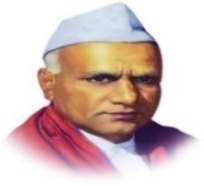 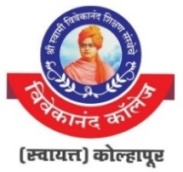 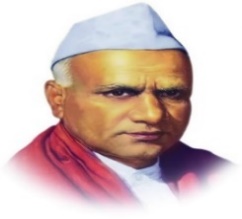 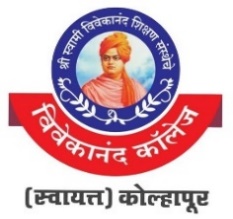 National Cadet Corps(5 MAH BN NCC KOP)NAMEJITENDRA RAVASO BHARAMGONDA JITENDRA RAVASO BHARAMGONDA JITENDRA RAVASO BHARAMGONDA RANKLIEUTENTLIEUTENTLIEUTENTCOMMISSIONED  DATE 13 DECEMBER 201513 DECEMBER 201513 DECEMBER 2015GRADE AAASERVICE DURATION∙14  MAY  2014 TO 12 SEPTEMBER 2015 CARE TAKER AT MIRAJ , DIST SANGLI .∙13 SEPTEMBER 2015 TO 28 FEBRUARY 2019  AS ALIEUTENT AT MIRAJ DIST   SANGLI .∙01 MARCH 2019 ONWARDS AT VIVEKANANADCOLLEGE KOLHAPUR.∙14  MAY  2014 TO 12 SEPTEMBER 2015 CARE TAKER AT MIRAJ , DIST SANGLI .∙13 SEPTEMBER 2015 TO 28 FEBRUARY 2019  AS ALIEUTENT AT MIRAJ DIST   SANGLI .∙01 MARCH 2019 ONWARDS AT VIVEKANANADCOLLEGE KOLHAPUR.∙14  MAY  2014 TO 12 SEPTEMBER 2015 CARE TAKER AT MIRAJ , DIST SANGLI .∙13 SEPTEMBER 2015 TO 28 FEBRUARY 2019  AS ALIEUTENT AT MIRAJ DIST   SANGLI .∙01 MARCH 2019 ONWARDS AT VIVEKANANADCOLLEGE KOLHAPUR.AWARDS BEST ASSOCIATE NCC OFFICER OF KOLHAPUR GROUP  2019BEST ASSOCIATE NCC OFFICER OF KOLHAPUR GROUP  2019BEST ASSOCIATE NCC OFFICER OF KOLHAPUR GROUP  2019CAMPCOMBINE ANNUALTRAINNING CAMP / TSC  ASHTA , SANGLI  15 JULY 2014 TO 24 JULY 2014 COMBINE ANNUALTRAINNING CAMP / TSC  ASHTA , SANGLI  15 JULY 2014 TO 24 JULY 2014 COMBINE ANNUALTRAINNING CAMP / TSC  ASHTA , SANGLI  15 JULY 2014 TO 24 JULY 2014 CAMPCOMBINE ANNUALTRAINNING CAMP / TSC  KOLHAPUR ,   15 JULY 2016 TO 24 JULY 2016COMBINE ANNUALTRAINNING CAMP / TSC  KOLHAPUR ,   15 JULY 2016 TO 24 JULY 2016COMBINE ANNUALTRAINNING CAMP / TSC  KOLHAPUR ,   15 JULY 2016 TO 24 JULY 2016CAMPCOMBINE ANNUALTRAINNING CAMP / TSC  KOLHAPUR  15 JULY 2017 TO 24 JULY 2017COMBINE ANNUALTRAINNING CAMP / TSC  KOLHAPUR  15 JULY 2017 TO 24 JULY 2017COMBINE ANNUALTRAINNING CAMP / TSC  KOLHAPUR  15 JULY 2017 TO 24 JULY 2017CAMPSHIVAJI TRAILYREEK CAMP   BUDDHAWADI VISHALGAD KO;HAPUR 05 DECEMBER 2017 TO 14 DECEMBER 2017 SHIVAJI TRAILYREEK CAMP   BUDDHAWADI VISHALGAD KO;HAPUR 05 DECEMBER 2017 TO 14 DECEMBER 2017 SHIVAJI TRAILYREEK CAMP   BUDDHAWADI VISHALGAD KO;HAPUR 05 DECEMBER 2017 TO 14 DECEMBER 2017 CAMPSHIVAJI TRAILYREEK CAMP  BAMBAWADE  KOLHAPUR 26 NOVEMBER 2018  TO 04 DECEMBER 2018SHIVAJI TRAILYREEK CAMP  BAMBAWADE  KOLHAPUR 26 NOVEMBER 2018  TO 04 DECEMBER 2018SHIVAJI TRAILYREEK CAMP  BAMBAWADE  KOLHAPUR 26 NOVEMBER 2018  TO 04 DECEMBER 2018CAMPCOMBINE ANNUALTRAINNING CAMP/TSC  KOLHAPUR  16 JULY  2019 TO 25 JULY  2019COMBINE ANNUALTRAINNING CAMP/TSC  KOLHAPUR  16 JULY  2019 TO 25 JULY  2019COMBINE ANNUALTRAINNING CAMP/TSC  KOLHAPUR  16 JULY  2019 TO 25 JULY  2019CAMPSHIVAJI TRAILYREEK CAMP   KOLHAPUR 26 NOVEMBER 2019  TO 04 DECEMBER 2019SHIVAJI TRAILYREEK CAMP   KOLHAPUR 26 NOVEMBER 2019  TO 04 DECEMBER 2019SHIVAJI TRAILYREEK CAMP   KOLHAPUR 26 NOVEMBER 2019  TO 04 DECEMBER 2019CAMPCOMBINE ANNUALTRAINNING CAMP/TSC   KOLHAPUR  27 SEPTEMBER  2021 TO 06 OCTOBER  2021COMBINE ANNUALTRAINNING CAMP/TSC   KOLHAPUR  27 SEPTEMBER  2021 TO 06 OCTOBER  2021COMBINE ANNUALTRAINNING CAMP/TSC   KOLHAPUR  27 SEPTEMBER  2021 TO 06 OCTOBER  2021CAMPCOMBINE ANNUALTRAINNING CAMP / TSC KOLHAPUR  15 JULY 2022 TO 24 JULY 2022COMBINE ANNUALTRAINNING CAMP / TSC KOLHAPUR  15 JULY 2022 TO 24 JULY 2022COMBINE ANNUALTRAINNING CAMP / TSC KOLHAPUR  15 JULY 2022 TO 24 JULY 2022CAMPSHIVAJI TRAILYREEK CAMP   KOLHAPUR 26 NOVEMBER 2022  TO 04 DECEMBER 2022SHIVAJI TRAILYREEK CAMP   KOLHAPUR 26 NOVEMBER 2022  TO 04 DECEMBER 2022SHIVAJI TRAILYREEK CAMP   KOLHAPUR 26 NOVEMBER 2022  TO 04 DECEMBER 2022CAMPCOMBINE ANNUALTRAINNING CAMP / TSC  KOLHAPUR  15 JULY 2023 TO 24 JULY 2023COMBINE ANNUALTRAINNING CAMP / TSC  KOLHAPUR  15 JULY 2023 TO 24 JULY 2023COMBINE ANNUALTRAINNING CAMP / TSC  KOLHAPUR  15 JULY 2023 TO 24 JULY 2023NUMBER OF PLACEMENTS DURING TENURE   MIRAJ VIVEKANAND  COLLEGE KOLHAPUR VIVEKANAND  COLLEGE KOLHAPUR NUMBER OF PLACEMENTS DURING TENURE INDIAN ARMY  30 PSI  01 INDIAN ARMY OFFICER      INDIAN NAVY  OFFICERS      INDIAN ARMY SOLDIERS  INDIAN NAVY  SOLDIER     INDIAN AIR FORCE  SOLDIER  MERCHANT NAVY OFFICER010106030101